CorreggiolaExtra Virgin Olive OilIOO391                                         Country of Origin: AUSMedium IntensityCrush Date: May 2023TASTING NOTES Notes of crisp green apple peel and fresh cut grass give way to a malty, savory herb center with hints of nutmeg. This uncommon Italian variety is closely related to the classic Italian variety, Frantoio and this more complex version shares some of the same variety characteristics. High fruitiness scores with equal parts bitterness and pungency.      *Biophenols: 313.8 ppm             FFA:  0.15          Oleic Acid: 77.7                         Peroxide: 3.8      DAGs: 98.1                               *PPP: <0.2      Squalene: 3,687.8                  A-Tocopherols: 252.3Smoke Point: 375 F*As measured at the time of crush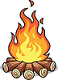 